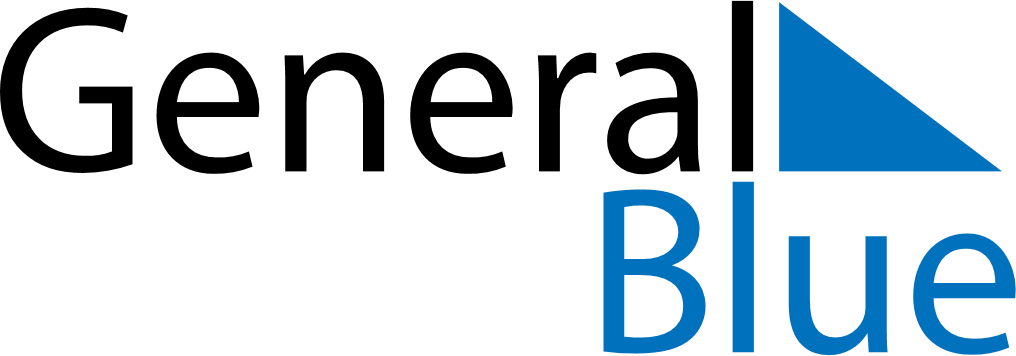 September 2024September 2024September 2024September 2024September 2024September 2024Vicuna, Coquimbo Region, ChileVicuna, Coquimbo Region, ChileVicuna, Coquimbo Region, ChileVicuna, Coquimbo Region, ChileVicuna, Coquimbo Region, ChileVicuna, Coquimbo Region, ChileSunday Monday Tuesday Wednesday Thursday Friday Saturday 1 2 3 4 5 6 7 Sunrise: 6:58 AM Sunset: 6:27 PM Daylight: 11 hours and 29 minutes. Sunrise: 6:56 AM Sunset: 6:28 PM Daylight: 11 hours and 31 minutes. Sunrise: 6:55 AM Sunset: 6:28 PM Daylight: 11 hours and 33 minutes. Sunrise: 6:54 AM Sunset: 6:29 PM Daylight: 11 hours and 34 minutes. Sunrise: 6:53 AM Sunset: 6:29 PM Daylight: 11 hours and 36 minutes. Sunrise: 6:52 AM Sunset: 6:30 PM Daylight: 11 hours and 38 minutes. Sunrise: 6:50 AM Sunset: 6:30 PM Daylight: 11 hours and 40 minutes. 8 9 10 11 12 13 14 Sunrise: 7:49 AM Sunset: 7:31 PM Daylight: 11 hours and 41 minutes. Sunrise: 7:48 AM Sunset: 7:31 PM Daylight: 11 hours and 43 minutes. Sunrise: 7:47 AM Sunset: 7:32 PM Daylight: 11 hours and 45 minutes. Sunrise: 7:45 AM Sunset: 7:33 PM Daylight: 11 hours and 47 minutes. Sunrise: 7:44 AM Sunset: 7:33 PM Daylight: 11 hours and 48 minutes. Sunrise: 7:43 AM Sunset: 7:34 PM Daylight: 11 hours and 50 minutes. Sunrise: 7:42 AM Sunset: 7:34 PM Daylight: 11 hours and 52 minutes. 15 16 17 18 19 20 21 Sunrise: 7:40 AM Sunset: 7:35 PM Daylight: 11 hours and 54 minutes. Sunrise: 7:39 AM Sunset: 7:35 PM Daylight: 11 hours and 55 minutes. Sunrise: 7:38 AM Sunset: 7:36 PM Daylight: 11 hours and 57 minutes. Sunrise: 7:37 AM Sunset: 7:36 PM Daylight: 11 hours and 59 minutes. Sunrise: 7:35 AM Sunset: 7:37 PM Daylight: 12 hours and 1 minute. Sunrise: 7:34 AM Sunset: 7:37 PM Daylight: 12 hours and 3 minutes. Sunrise: 7:33 AM Sunset: 7:38 PM Daylight: 12 hours and 4 minutes. 22 23 24 25 26 27 28 Sunrise: 7:32 AM Sunset: 7:38 PM Daylight: 12 hours and 6 minutes. Sunrise: 7:30 AM Sunset: 7:39 PM Daylight: 12 hours and 8 minutes. Sunrise: 7:29 AM Sunset: 7:40 PM Daylight: 12 hours and 10 minutes. Sunrise: 7:28 AM Sunset: 7:40 PM Daylight: 12 hours and 12 minutes. Sunrise: 7:27 AM Sunset: 7:41 PM Daylight: 12 hours and 13 minutes. Sunrise: 7:25 AM Sunset: 7:41 PM Daylight: 12 hours and 15 minutes. Sunrise: 7:24 AM Sunset: 7:42 PM Daylight: 12 hours and 17 minutes. 29 30 Sunrise: 7:23 AM Sunset: 7:42 PM Daylight: 12 hours and 19 minutes. Sunrise: 7:22 AM Sunset: 7:43 PM Daylight: 12 hours and 21 minutes. 